ГОРОДСКОЙ СОВЕТ ДЕПУТАТОВ  МУНИЦИПАЛЬНОГО ОБРАЗОВАНИЯ «ГОРОД НАЗРАНЬ»РЕШЕНИЕ  	№ 12/50-4                                                                              от 22 июля   2020 г.О внесении изменений и дополнений в   Положение   «О постоянных комиссиях Городского совета муниципального образования  «Городской округ город Назрань»Внести следующие  изменения и дополнения в Приложение №1 Положения «О постоянных комиссиях Городского совета муниципального образования  «Городской округ город Назрань»:- в связи со сложением полномочий депутата Городского совета Мислаурова Шамиля Увайсовича назначить заместителем председателя Комиссии по перспективному развитию, научно-промышленной политике, земельным отношениям, и инновационной деятельности Ганиева Беслана Хаматхановича.2.Опубликовать (обнародовать) настоящее Решение в средствах массовой информации.3.Контроль за исполнением настоящего Решения возложить на заместителя председателя Городского совета    Хамхоева А-Х.И.Глава г.Назрань                                                                               У.Х. ЕвлоевПредседатель Городского совета                                                   Ю.Д. БогатыревРЕСПУБЛИКА     ИНГУШЕТИЯ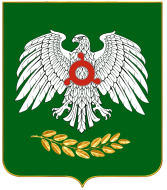     ГIАЛГIАЙ    РЕСПУБЛИКА